Department of Chemistry,COLLEGE OF ENGINEERING AND TECHNOLOGY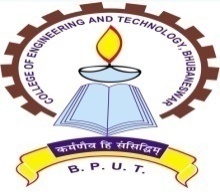 TECHNO CAMPUS, MAHALAXMI VIHAR, BHUBANESWAR-751029	            	      (An Autonomous &Constituent college of BPUT)	Letter No.    44 CH /CET                                                              dated 12/02/2019CORRIGENDUM NOTICEThe last date of submission of quotation call notice for supply of glasswares floated vide this office letter no. 20 CH/CET dated 21.01.2019 is extended till dt. 18.02.2019              (up to 1PM). All other terms & conditions are remain the same          Sd/-HOD, Chemistry